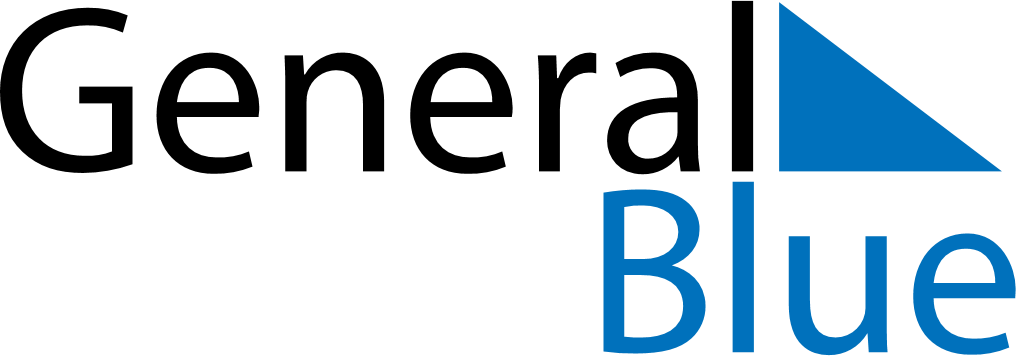 March 2024March 2024March 2024March 2024March 2024March 2024March 2024Arbra, Gaevleborg, SwedenArbra, Gaevleborg, SwedenArbra, Gaevleborg, SwedenArbra, Gaevleborg, SwedenArbra, Gaevleborg, SwedenArbra, Gaevleborg, SwedenArbra, Gaevleborg, SwedenSundayMondayMondayTuesdayWednesdayThursdayFridaySaturday12Sunrise: 6:55 AMSunset: 5:18 PMDaylight: 10 hours and 22 minutes.Sunrise: 6:52 AMSunset: 5:20 PMDaylight: 10 hours and 28 minutes.34456789Sunrise: 6:49 AMSunset: 5:23 PMDaylight: 10 hours and 34 minutes.Sunrise: 6:46 AMSunset: 5:26 PMDaylight: 10 hours and 40 minutes.Sunrise: 6:46 AMSunset: 5:26 PMDaylight: 10 hours and 40 minutes.Sunrise: 6:42 AMSunset: 5:28 PMDaylight: 10 hours and 45 minutes.Sunrise: 6:39 AMSunset: 5:31 PMDaylight: 10 hours and 51 minutes.Sunrise: 6:36 AMSunset: 5:34 PMDaylight: 10 hours and 57 minutes.Sunrise: 6:33 AMSunset: 5:36 PMDaylight: 11 hours and 3 minutes.Sunrise: 6:30 AMSunset: 5:39 PMDaylight: 11 hours and 9 minutes.1011111213141516Sunrise: 6:27 AMSunset: 5:42 PMDaylight: 11 hours and 15 minutes.Sunrise: 6:24 AMSunset: 5:44 PMDaylight: 11 hours and 20 minutes.Sunrise: 6:24 AMSunset: 5:44 PMDaylight: 11 hours and 20 minutes.Sunrise: 6:20 AMSunset: 5:47 PMDaylight: 11 hours and 26 minutes.Sunrise: 6:17 AMSunset: 5:50 PMDaylight: 11 hours and 32 minutes.Sunrise: 6:14 AMSunset: 5:52 PMDaylight: 11 hours and 38 minutes.Sunrise: 6:11 AMSunset: 5:55 PMDaylight: 11 hours and 44 minutes.Sunrise: 6:08 AMSunset: 5:58 PMDaylight: 11 hours and 49 minutes.1718181920212223Sunrise: 6:04 AMSunset: 6:00 PMDaylight: 11 hours and 55 minutes.Sunrise: 6:01 AMSunset: 6:03 PMDaylight: 12 hours and 1 minute.Sunrise: 6:01 AMSunset: 6:03 PMDaylight: 12 hours and 1 minute.Sunrise: 5:58 AMSunset: 6:05 PMDaylight: 12 hours and 7 minutes.Sunrise: 5:55 AMSunset: 6:08 PMDaylight: 12 hours and 13 minutes.Sunrise: 5:52 AMSunset: 6:11 PMDaylight: 12 hours and 19 minutes.Sunrise: 5:48 AMSunset: 6:13 PMDaylight: 12 hours and 24 minutes.Sunrise: 5:45 AMSunset: 6:16 PMDaylight: 12 hours and 30 minutes.2425252627282930Sunrise: 5:42 AMSunset: 6:18 PMDaylight: 12 hours and 36 minutes.Sunrise: 5:39 AMSunset: 6:21 PMDaylight: 12 hours and 42 minutes.Sunrise: 5:39 AMSunset: 6:21 PMDaylight: 12 hours and 42 minutes.Sunrise: 5:36 AMSunset: 6:24 PMDaylight: 12 hours and 48 minutes.Sunrise: 5:32 AMSunset: 6:26 PMDaylight: 12 hours and 53 minutes.Sunrise: 5:29 AMSunset: 6:29 PMDaylight: 12 hours and 59 minutes.Sunrise: 5:26 AMSunset: 6:31 PMDaylight: 13 hours and 5 minutes.Sunrise: 5:23 AMSunset: 6:34 PMDaylight: 13 hours and 11 minutes.31Sunrise: 6:20 AMSunset: 7:37 PMDaylight: 13 hours and 17 minutes.